Privacy Impact Assessment Formv 1.47.4Question	AnswerOPDIV:	NIHPIA Unique Identifier:	P-9218201-5700122a    Name:	Electronic Research AdministrationThe subject of this PIA is which of the following?Identify the Enterprise Performance Lifecycle Phase of the system.3b Is this a FISMA-Reportable system?Does the system include a Website or onlineGeneral Support System (GSS) Major ApplicationMinor Application (stand-alone) Minor Application (child) Electronic Information Collection UnknownOperations and MaintenanceYes NoYesapplication available to and for the use of the generalpublic?	NoIdentify the operator.Point of Contact (POC):POC Title	eRA ISSOPOC Name	Thomas MasonPOC Organization HHS/NIH/OD/OER/ORIS/eRA POC Email	Mason@mail.nih.govPOC Phone	301-451-9048Is this a new or existing system?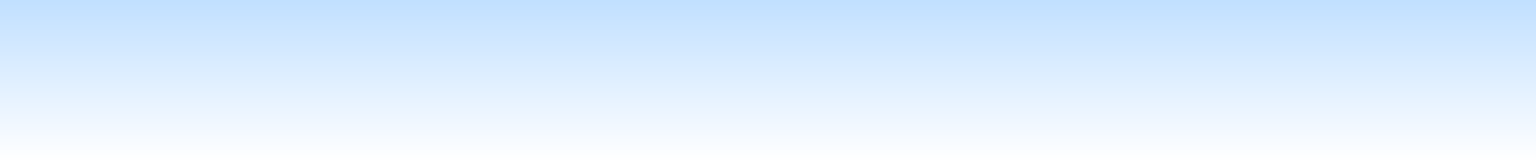 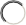 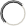 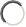 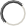 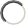 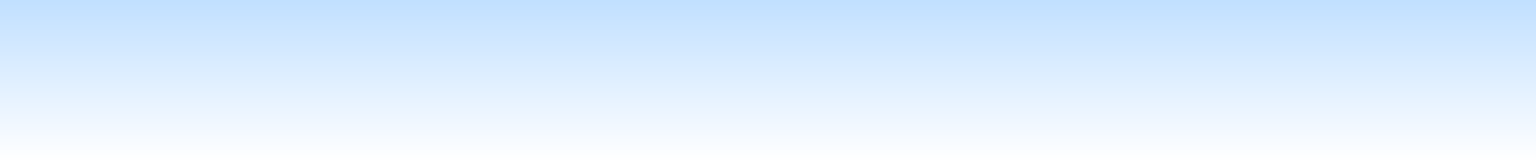 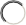 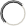 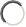 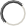 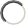 Does the system have Security Authorization (SA)?8a Date of Security Authorization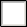 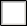 Provide an overview of the system and describe theinformation it will collect, maintain (store), or share, either permanently or temporarily.eRA supports the full grants life cycle and is used by applicants and grantees worldwide.eRA maintains a variety of pre-award and award management records that contain information needed to process applications and manage grant awards across the award lifecycle.The type of information eRA collects, stores and shares include personally identifiable information (PII) such as: name, e-mail address, phone numbers, education information, mailing address, ethnicity, gender, race, and last four digits of SSN.Listed below are the categories of individuals, with pre-award and award management records collected about them:Applicants for or Awardees of awards - pre-award and award management (awardees) information;Individuals named in applications, , or awards - pre-award and award management (awardees) information;Referees - pre-award information;Peer Reviewers - pre-award information;Individuals required to report inventions, award management information; andAcademic medical faculty, medical students and resident physicians - award management information.eRA has implemented role-based access controls which limits administration and functional user privileges.Authentication (allowing users to log in to the system) is handled by NIH Login, which is administered by CIT's Identity and Access Management Team. NIH Login has its own approved PIA and Authority to Operate. NIH Login permits authentication to eRA via PIV Cards (for agency users) and username/password for external (grantee) users. Passwords are stored by NIH Login and subject to their PIA.Authorization (assigning roles and privileges to users) is handled within the eRA system, and the roles assigned to users are stored within the eRA database.Does the system collect, maintain, use or share PII?Yes No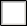 Describe the process in place to resolve an individual's concerns when they believe their PII has29 been inappropriately obtained, used, or disclosed, or that the PII is inaccurate. If no process exists, explain why not.Describe the process in place for periodic reviews of PII contained in the system to ensure the data's integrity, availability, accuracy and relevancy. If no processes are in place, explain why not.Describe, briefly but with specificity, how the PII willbe secured in the system using administrative, technical, and physical controls.Administrative Safeguards:Controls to ensure proper protection of information and information technology systems include, but are not limited to, the completion of a:Security Assessment and Authorization (SA&A) package Privacy Impact Assessment (PIA)Mandatory annual NIH Information Security and Privacy Awareness training - or comparable specific in-kind training offered by participating agencies that has been reviewed and accepted by the NIH eRA Information Systems Security Officer (ISSO)The SA&A package consists of a:Security Categorizatione-Authentication Risk Assessment System Security PlanEvidence of Security Control Testing Plan of Action and Milestones Contingency PlanEvidence of Contingency Plan Testing.When the design, development, or operation of a system of records on individuals is required to accomplish an agency function, the applicable Privacy Act Federal Acquisition Regulation (FAR) clauses are inserted in solicitations and contracts.Physical Safeguards:Controls to secure the data and protect paper and electronic records, buildings, and related infrastructure against threats associated with their physical environment include, but are not limited to, the use of the HHS Employee Persona Identity Verification (PIV) ID and/or badge number and NIH key cards, security guards, cipher locks, biometrics, and closed-circuit TV. Paper records are secured under conditions that require at least two locks to access, such as in locked file cabinets that are contained in locked offices or facilities. Electronic media are kept on secure servers or computer systems.Technical Safeguards:eRA data is encrypted in transit, in use, and at rest.Controls executed by the computer system are employed to minimize the possibility of unauthorized access, use, or dissemination of the data in the system. They include, but are not limited to user identification, password protection, firewalls, virtual private network, encryption, intrusion detection system, common access cards, smart cards, biometrics and public key infrastructure.Identify the publicly-available URL: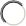 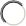 PIA Validation (PIA	Significant SystemRefresh/Annual Review)	Management Change Anonymous to Non-	Alteration in Character of Anonymous	Data9	Indicate the following reason(s) for updating this PIA.	New Public Access	New Interagency UsesChoose from the following options.	Internal Flow or Collection	Conversion  Commercial Sources10     Describe in further detail any changes to the system	No changes have occurred that impact the PIA, however, the that have occurred since the last PIA.	previous PIA inadvertently did not indicate that the last 4 digitsof the SSN are collected and stored.The Electronic Research Administration (eRA) provides critical Information Technology (IT) infrastructure to manage over $30 billion in research and non-research grants awarded annually by NIH and other grantor agencies in support of the collective mission of improving human health. Agencies supported include:Agency for Healthcare Research and Quality (AHRQ) Centers for Disease Control and Prevention (CDC) Food and Drug Administration (FDA)Substance Abuse and Mental Health Services Administration (SAMHSA)Veterans Administration (VA)11     Describe the purpose of the system.	eRA is recognized as an NIH Enterprise System and is adesignated Center of Excellence by the U.S. Department of Health and Human Services (HHS). eRA is used as a grants management shared service provider by other federal agencies to manage their grants. The eRA system aligns with Grants.gov (the one-stop Web portal for finding and applying for federal grants), allowing for full electronic processing of grant applications from application submission through closeout of the grant award.The eRA program is a component of the NIH Office of Extramural Research (OER), headquartered in Bethesda, Maryland. Additional program information can be found at the eRA home page, following this link, https://era.nih.gov.Social Security NumberDate of BirthName  Photographic Identifiers  Driver's License Number  Biometric Identifiers  Mother's Maiden Name  Vehicle IdentifiersE-Mail AddressMailing AddressPhone Numbers  Medical Records NumberMedical Notes  Financial Account Info  Certificates  Legal Documents15Indicate the type of PII that the system will collect or maintain.Education Records  Military Status  Device Identifiers  Employment Status  Foreign Activities  Passport Number  Taxpayer ID16Indicate the categories of individuals about whom PII is collected, maintained or shared.Employees Public CitizensBusiness Partners/Contacts (Federal, state, local agencies)   Vendors/Suppliers/Contractors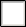   Patients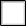 OtherEmployees Public CitizensBusiness Partners/Contacts (Federal, state, local agencies)   Vendors/Suppliers/Contractors  PatientsOther17How many individuals' PII is in the system?100,000-999,999100,000-999,99918For what primary purpose is the PII used?The primary purpose of Personally Identifiable Information (PII) entered into eRA modules is for NIH grant proposal submission and administration business processes. When a user account is established at the request of the individual, PII is requested about users in the roles of applicants, awardees of the institutional organization staff and or key personnel.Submission of PII is voluntary; however, in order to process a transaction, most fields are required.The records contained within this system will pertain to the following categories of individuals:Applicants for or Awardees of awards - pre-award and award management (awardees) information;Individuals named in applications, or awards - pre-award and award management (awardees) information;Referees - pre-award information;Peer Reviewers - pre-award information;Individuals required to report inventions, award management information; and,Academic medical faculty, medical students and resident physicians - award management information.19Describe the secondary uses for which the PII will be used (e.g. testing, training or research)As an NIH enterprise system and HHS Center of Excellence, eRA uses aggregate data (including some PII) for internal evaluation purposes: including trend analysis, budget and business forecasting.20Describe the function of the SSN.Full Social Security Numbers are not used within the system. The last 4 digits of the SSN are used to assist in identifying and disambiguating individuals.20aCite the legal authority to use the SSN.Executive Order 939721 Identify legal authorities governing information use and disclosure specific to the system and program.The legal authorities to operate and maintain this Privacy Act records system are:5 U.S. Code §301- U.S. Government Organization and Employees - Departmental Regulations42 U.S.C. §§ 217a- Public Health Service Act - Advisory councils or committees42 U.S.C. §§ 241 - Public Health Service Act Research and Investigations42 U.S.C. §§ 281 - Public Health Service Act , Organization of the National Institutes of Health42 U.S.C. §§ 282 Public Health Service Act Director NIH, 42 U.S.C. §§ 284 Public Health Service Act , Directors of National Research Institutes42 U.S.C. §§ 284a Public Health Service Act Advisory Councils, 42 U.S.C. §§ 288 Public Health Service Act Kirschstein National Research Service Awards44 U.S.C. §§ 3101 Presidential Review of Records, Records Management by Agency Heads35 U.S.C. § 200-212 Patent Rights in inventions made with Federal Assistance,48 C.F.R. Subpart 15.3 Source Selection in competitive negotiated acquisitionsand 37 C.F.R. 401.1-16 Bayh-Dole Act44 U.S.C. Sec. 2904 General Responsibilities for Records Management44 U.S.C. Sec. 2906 Inspection of Agency RecordsThe legal authorities to operate and maintain this Privacy Act records system are:5 U.S. Code §301- U.S. Government Organization and Employees - Departmental Regulations42 U.S.C. §§ 217a- Public Health Service Act - Advisory councils or committees42 U.S.C. §§ 241 - Public Health Service Act Research and Investigations42 U.S.C. §§ 281 - Public Health Service Act , Organization of the National Institutes of Health42 U.S.C. §§ 282 Public Health Service Act Director NIH, 42 U.S.C. §§ 284 Public Health Service Act , Directors of National Research Institutes42 U.S.C. §§ 284a Public Health Service Act Advisory Councils, 42 U.S.C. §§ 288 Public Health Service Act Kirschstein National Research Service Awards44 U.S.C. §§ 3101 Presidential Review of Records, Records Management by Agency Heads35 U.S.C. § 200-212 Patent Rights in inventions made with Federal Assistance,48 C.F.R. Subpart 15.3 Source Selection in competitive negotiated acquisitionsand 37 C.F.R. 401.1-16 Bayh-Dole Act44 U.S.C. Sec. 2904 General Responsibilities for Records Management44 U.S.C. Sec. 2906 Inspection of Agency Records22 Are records on the system retrieved by one or more PII data elements?22 Are records on the system retrieved by one or more PII data elements?Yes NoPublished:Identify the number and title of the Privacy Act22a   System of Records Notice (SORN) that is being used	Published: to cover the system or identify if a SORN is beingdeveloped.Published:Published:Identify the number and title of the Privacy Act22a   System of Records Notice (SORN) that is being used	Published: to cover the system or identify if a SORN is beingdeveloped.Published:SORN 09-25-0225 "NIH Electronic Research Administration (eRA) Records, HHS/NIH/OD/OERSORN 09-25-0036 "NIH Extramural Awards and Chartered Advisory Committee (IMPAC II), Contract Information (DCIS), and Cooperative   In Progress23Identify the sources of PII in the system.Directly from an individual about whom the information pertains	 In-Person               	 Hard Copy: Mail/FaxEmail Online	 Other Government SourcesWithin the OPDIV Other HHS OPDIV	 State/Local/Tribal	 Foreign               Other Federal Entities	 Other Non-Government SourcesMembers of the Public                                        Commercial Data Broker 	 Public Media/Internet	 Private SectorOther23aIdentify the OMB information collection approval number and expiration date.OMB # 0925-0001 Expiration Date:03/31/2020 OMB # 0925-0002 Expiration Date:03/31/202024Is the PII shared with other organizations?Yes NoWithin HHSNIH Institutes and Centers (ICs) will have access for daily job duties supporting eRA award programs and related processes. Partnered agencies within HHS will have access to Personally Identifiable Information as well for the purpose of administering and facilitating joint grant and award programs.Other Federal Agency/AgenciesFor Agency partners using the eRA system, such as the Department of Defense (DoD) and Veterans Affairs (VA), access to PII will be for the purpose of administering and facilitating joint grant and award programs.The Department of Justice (DoJ) or to a court or other adjudicative body when a potential violation of law has occurred, there is an ongoing litigation involving a participant of an eRA program, or an employee is being represented by the DoJ or participating agency.State or Local 24a   Identify with whom the PII is shared or disclosed and	Agency/Agenciesfor what purpose.When there is a violation of a law, disclosure may be made tothe appropriate authority for enforcing, investigating, or prosecuting the violation.A record from this system may be disclosed for hiring or retention of an employee, the issuance or retention of a security clearance, the letting of a contract, or the issuance or retention of a license, grant or other benefit.Private SectorTo a partnered research party for the purpose of participation in an eRA grant or award funded initiative. These parties are vetted by NIH and must abide by federal regulations, laws, and NIH mandated security, privacy, and records requirements.To qualified experts not within the definition of agency employees as prescribed in agency regulations or policies to obtain their opinions on applications for grants, Cooperative Research and Development Agreements (CRADAs), inventions, or other awards as a part of the peer review process.Describe any agreements in place that authorizes the information sharing or disclosure (e.g. Computer24b Matching Agreement, Memorandum of Understanding (MOU), or Information Sharing Agreement (ISA)).eRA has established documented formal Information Sharing Agreement (ISA) relationships with partnering organizations. Those ISAs are listed in the NIH System Authorization Tool (NSAT). eRA has ISAs with the following entities:Agency for Healthcare Research and Quality (AHRQ) Centers for Disease Control and Prevention (CDC) Food and Drug Administration (FDA)Grants.govNIH Business SystemNIH Integrated Service CenterSubstance Abuse and Mental Health Services Administration (SAMHSA)Unified Financial Management System (UFMS) Veterans Administration (VA)eRA-DoD (USAMRMC-CDMRP) Interconnection eRA-and-Grants.gov Program Management Office Interconnection24c Describe the procedures for accounting for disclosuresAll disclosures required by the Freedom of Information Act are logged by the Freedom of Information Act Office of the NIH Office of the Director. The log contains the following fields: name and address of requester, institution/organization, date requested, purpose of the request/the use of the information, release of PII (yes or no), if released the nature of the release (e.g. electronic, paper), name of recipient and address of recipient if different than the requester.Per language in the eRA Partner Agreements and Interconnection Security Agreements (ISAs), parties are required to report privacy breaches or suspected breaches to eRA within one (1) hour of detection.Disclosure of privacy information between systems is managed under routine use notices. In addition system logs maintain transaction information only (not the PII itself) as a record or accounting of each time it discloses information as part of routine use.Describe the process in place to notify individuals25 that their personal information will be collected. If no prior notice is given, explain the reason.Individuals are provided a privacy disclosure notice when accessing eRA modules. A privacy notice informs the individual that personal information will be collected.26 Is the submission of PII by individuals voluntary or mandatory?Voluntary MandatoryDescribe the method for individuals to opt-out of the   Individuals opt-out of collection of personally identifiable27     collection or use of their PII.  If there is no option to	information by not registering with commons, initiating an object to the information collection, provide a	account and awardee request. Demographic informationreason.	allows a "do not wish to provide" option.Describe the method for individuals to opt-out of the   Individuals opt-out of collection of personally identifiable27     collection or use of their PII.  If there is no option to	information by not registering with commons, initiating an object to the information collection, provide a	account and awardee request. Demographic informationreason.	allows a "do not wish to provide" option.Describe the method for individuals to opt-out of the   Individuals opt-out of collection of personally identifiable27     collection or use of their PII.  If there is no option to	information by not registering with commons, initiating an object to the information collection, provide a	account and awardee request. Demographic informationreason.	allows a "do not wish to provide" option.Describe the process to notify and obtain consentfrom the individuals whose PII is in the system whenmajor changes occur to the system (e.g., disclosure	An altered System of Records Notice (SORN) will be published28     and/or data uses have changed since the notice at	in the Federal Register to provide notice of any significant the time of original collection). Alternatively, describe revision.why they cannot be notified or have their consentobtained.Describe the process to notify and obtain consentfrom the individuals whose PII is in the system whenmajor changes occur to the system (e.g., disclosure	An altered System of Records Notice (SORN) will be published28     and/or data uses have changed since the notice at	in the Federal Register to provide notice of any significant the time of original collection). Alternatively, describe revision.why they cannot be notified or have their consentobtained.Describe the process to notify and obtain consentfrom the individuals whose PII is in the system whenmajor changes occur to the system (e.g., disclosure	An altered System of Records Notice (SORN) will be published28     and/or data uses have changed since the notice at	in the Federal Register to provide notice of any significant the time of original collection). Alternatively, describe revision.why they cannot be notified or have their consentobtained.31Identify who will have access to the PII in the system and the reason why they require access.UsersExternal users (grantees) have access to PII they provided and will be able to update their PII only. Access to others' PII is restricted. Individuals may also31Identify who will have access to the PII in the system and the reason why they require access.AdministratorsAdministrators have access to the entire system to ensure they are operating efficiently; patching and other maintenance related activities31Identify who will have access to the PII in the system and the reason why they require access.DevelopersDevelopers have access to PII to develop new features and functionality to ensure data integrity and quality.31Identify who will have access to the PII in the system and the reason why they require access.ContractorsDirect Contractors have access to PII to support users and to maintain system functionality.31Identify who will have access to the PII in the system and the reason why they require access.OthersReferees - pre-award information; Peer Reviewers - pre-award information;For examples, individuals who will32Describe the procedures in place to determine which system users (administrators, developers, contractors, etc.) may access PII.Access is strictly limited according to the principle of least privilege, which means giving a user only those privileges which are essential to that user's work.Access is strictly limited according to the principle of least privilege, which means giving a user only those privileges which are essential to that user's work.Access is strictly limited according to the principle of least privilege, which means giving a user only those privileges which are essential to that user's work.33Describe the methods in place to allow those with access to PII to only access the minimum amount of information necessary to perform their job.eRA has implemented role-based access controls which limits administration and functional user privileges. Role based access has been implemented across eRA. Privacy and Security controls to ensure proper protection of information by allowing users only access to the minimum amount of PII necessary to perform their job.eRA has implemented role-based access controls which limits administration and functional user privileges. Role based access has been implemented across eRA. Privacy and Security controls to ensure proper protection of information by allowing users only access to the minimum amount of PII necessary to perform their job.eRA has implemented role-based access controls which limits administration and functional user privileges. Role based access has been implemented across eRA. Privacy and Security controls to ensure proper protection of information by allowing users only access to the minimum amount of PII necessary to perform their job.34Identify training and awareness provided to personnel (system owners, managers, operators, contractors and/or program managers) using the system to make them aware of their responsibilities for protecting the information being collected and maintained.The NIH Security Awareness Training course is used to satisfy this requirement. According to NIH policy, all personnel who use NIH applications must attend security awareness training every year. There are four categories of mandatory IT training (Information Security, Counterintelligence, Privacy Awareness, and Records Management).The NIH Security Awareness Training course is used to satisfy this requirement. According to NIH policy, all personnel who use NIH applications must attend security awareness training every year. There are four categories of mandatory IT training (Information Security, Counterintelligence, Privacy Awareness, and Records Management).The NIH Security Awareness Training course is used to satisfy this requirement. According to NIH policy, all personnel who use NIH applications must attend security awareness training every year. There are four categories of mandatory IT training (Information Security, Counterintelligence, Privacy Awareness, and Records Management).35Describe training system users receive (above and beyond general security and privacy awareness training).System users are provided guidance about proper usage of PII and privacy awareness. Users are also required to agree to the eRA Rules of Behavior and Data Access Agreements.System users are provided guidance about proper usage of PII and privacy awareness. Users are also required to agree to the eRA Rules of Behavior and Data Access Agreements.System users are provided guidance about proper usage of PII and privacy awareness. Users are also required to agree to the eRA Rules of Behavior and Data Access Agreements.36Do contracts include Federal Acquisition Regulation and other appropriate clauses ensuring adherence to privacy provisions and practices?Yes  NoYes  NoYes  No40 Does the website have a posted privacy notice?40 Does the website have a posted privacy notice?Yes No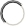 Yes NoYes No40a Is the privacy policy available in a machine-readable format?40a Is the privacy policy available in a machine-readable format?Yes NoYes NoYes No41 Does the website use web measurement and customization technology?41 Does the website use web measurement and customization technology?Yes No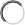 Yes NoYes NoTechnologies           Web beacons     Web bugs Session CookiesPersistent CookiesOther... N/ATechnologies           Web beacons     Web bugs Session CookiesPersistent CookiesOther... N/ACollects PII?Technologies           Web beacons     Web bugs Session CookiesPersistent CookiesOther... N/ATechnologies           Web beacons     Web bugs Session CookiesPersistent CookiesOther... N/A Yes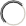 Technologies           Web beacons     Web bugs Session CookiesPersistent CookiesOther... N/ATechnologies           Web beacons     Web bugs Session CookiesPersistent CookiesOther... N/ANoTechnologies           Web beacons     Web bugs Session CookiesPersistent CookiesOther... N/ATechnologies           Web beacons     Web bugs Session CookiesPersistent CookiesOther... N/A Yes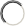 Select the type of website measurement and41a customization technologies is in use and if it is used to collect PII. (Select all that apply)Select the type of website measurement and41a customization technologies is in use and if it is used to collect PII. (Select all that apply)Technologies           Web beacons     Web bugs Session CookiesPersistent CookiesOther... N/ATechnologies           Web beacons     Web bugs Session CookiesPersistent CookiesOther... N/ANo YesNoTechnologies           Web beacons     Web bugs Session CookiesPersistent CookiesOther... N/ATechnologies           Web beacons     Web bugs Session CookiesPersistent CookiesOther... N/A YesTechnologies           Web beacons     Web bugs Session CookiesPersistent CookiesOther... N/ATechnologies           Web beacons     Web bugs Session CookiesPersistent CookiesOther... N/ANoTechnologies           Web beacons     Web bugs Session CookiesPersistent CookiesOther... N/ATechnologies           Web beacons     Web bugs Session CookiesPersistent CookiesOther... N/AYesTechnologies           Web beacons     Web bugs Session CookiesPersistent CookiesOther... N/ATechnologies           Web beacons     Web bugs Session CookiesPersistent CookiesOther... N/ANo42 Does the website have any information or pages directed at children under the age of thirteen?42 Does the website have any information or pages directed at children under the age of thirteen? Yes No Yes No43 Does the website contain links to non- federal government websites external to HHS?43 Does the website contain links to non- federal government websites external to HHS?Yes NoYes NoIs a disclaimer notice provided to users that follow 43a external links to websites not owned or operated byHHS?Is a disclaimer notice provided to users that follow 43a external links to websites not owned or operated byHHS?Yes NoYes NoGeneral CommentsOPDIV Senior Official for Privacy SignatureOPDIV Senior Official for Privacy SignatureOPDIV Senior Official for Privacy SignatureHHS Senior Agency Official for PrivacyHHS Senior Agency Official for Privacy